FORMULAREFormularul – 1	Propunere tehnică pentru atribuirea contractului;Formularul  – 2	 Formular de ofertă (propunerea financiară) pentru atribuirea  contractului;Formularul  – 3	 Centralizator de preţuri;Formularul  – 4 Declarație privind sănătatea si securitatea în muncă.FORMULARUL nr.1OFERTANTUL__________________   (denumirea/numele)PROPUNERE TEHNICASE POT DEPUNE OFERTE PENTRU UNUL SAU MAI MULTE LOTURISemnătura ofertantului sau a reprezentantului ofertantului                    .....................................................Numele  şi prenumele semnatarului				        .....................................................Capacitate de semnătura					        .....................................................Detalii despre ofertant Numele ofertantului  						        .....................................................Ţara de reşedinţă					                    .....................................................Adresa								        .....................................................Adresa de corespondenţă (dacă este diferită)			        .....................................................Adresa de e-mail                                                                                    .....................................................Telefon / Fax							        .....................................................Data 							                    .....................................................FORMULARUL nr. 2OFERTANTUL__________________   (denumirea/numele)FORMULAR DE OFERTACatre ....................................................................................................                     (denumirea autoritatii contractante si adresa completa)    Domnilor,    1. Examinand documentatia de atribuire, subsemnatii, reprezentanti ai ofertantului ______________________________, (denumirea/numele ofertantului)     ne oferim ca, în conformitate cu prevederile si cerintele cuprinse în documentatia mai sus mentionata, să prestăm ,,………..’’ pentru suma de ________________________ lei, (suma în litere si în cifre)                                                    la care se adauga taxa pe valoarea adaugata în valoare de ______________________  lei (suma în litere si în cifre)    2. Ne angajam ca, în cazul în care oferta noastra este stabilita castigatoare, sa începem serviciile si sa terminam prestarea acestora în conformitate cu specificaţiile din caietul de sarcini în _______ (perioada în litere si în cifre)zile calendaristice.                      3. Ne angajam sa mentinem aceasta oferta valabila pentru o durata de______________ zile, respectiv pana la data de __________________(durata în litere si în cifre)                                                                                                (ziua/luna/anul) si ea va ramane obligatorie pentru noi si poate fi acceptata oricand înainte de expirarea perioadei de valabilitate.    4. Pana la încheierea si semnarea contractului de achizitie publica aceasta oferta, împreuna cu comunicarea transmisa de dumneavoastra, prin care oferta noastra este stabilita castigatoare, vor constitui un contract angajant între noi.    5. Întelegem ca nu sunteti obligati sa acceptati oferta cu cel mai scazut pret sau orice alta oferta pe care o puteti primi.Data _____/_____/__________________, în calitate de _____________________, legal autorizat sa semnez                        (semnatura)oferta pentru si în numele ____________________________________.                                                       (denumirea/numele ofertantului)FORMULARUL nr.3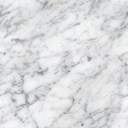 Operator Economic..........................(denumirea)CENTRALIZATOR DE PREŢURI SE POT DEPUNE OFERTE PENTRU UNUL SAU MAI MULTE LOTURISemnătura ofertantului sau a reprezentantului ofertantului                    .....................................................Numele  şi prenumele semnatarului				        .....................................................Capacitate de semnătura					        .....................................................Detalii despre ofertant Numele ofertantului  						        .....................................................Ţara de reşedinţă					                    .....................................................Adresa								        .....................................................Adresa de corespondenţă (dacă este diferită)			        .....................................................Adresa de e-mail                                                                                    .....................................................Telefon / Fax							        .....................................................Data 							                    .....................................................FORMULARUL nr. 4Operator economic 			 ................................ (denumirea/numele)declaraȚie privind SĂNĂTATEA ȘI SECURITATEA ÎN muncĂSubsemnatul ................................................... (numele si prenumele in clar ale persoanei autorizate), reprezentant imputernicit al ........................................................... (denumirea operatorului economic), declar pe propria raspundere ca ma anagajez sa prestez servicii ,,...................................................................................................................................’’, in conformitate cu regulile obligatorii referitoare la conditiile de munca si de protectie a muncii, care sunt in vigoare in Romania.De asemenea, declar pe propria raspundere ca la elaborare ofertei am tinut cont de obligatiile referitoare la conditiile de munca si de protectie a muncii, si am inclus costul pentru indeplinirea acestor obligatii.Totodată, declar ca am luat la cunoştinţă de prevederile art 326 « Falsul în Declaraţii » din Codul Penal referitor la « Declararea necorespunzătoare a adevărului, făcuta unui organ sau instituţii de stat ori unei alte unităţi în vederea producerii unei consecinţe juridice, pentru sine sau pentru altul, atunci când, potrivit legii ori împrejurărilor, declaraţia făcuta serveşte pentru producerea acelei consecinţe, se pedepseşte cu închisoare de la 3 luni la 2 ani sau cu amenda »Semnătura ofertantului sau a reprezentantului ofertantului        .....................................................Numele  şi prenumele semnatarului				       ......................................................Capacitate de semnătură                                                            .......................................................Detalii despre ofertant Numele ofertantului  						        .....................................................Ţara de reşedinţă						        .....................................................Adresa								        .....................................................Adresa de corespondenţă (dacă este diferită)		        .....................................................Telefon / Fax							        .....................................................Data 							                    ....................................................NR.LOT.Cerinţe autoritate contractantăOfertă CONTRACTANT1.Servicii de servire masă în Galați în perioada 21-23 noiembrie Descrierea tehnică detaliată a serviciilor ofertate, precum şi alte informaţii considerate semnificative, în vederea verificării corespondenţei propunerii tehnice cu specificaţiile tehnice prevăzute în caietul de sarcini. SE COMPLETEAZĂ DE CĂTRE CONTRACTANT CUM RESPECTĂ CERINȚELE TEHNICE MINIMALE SOLICITATE ÎN CAIETUL DE SARCINI PENTRU FIECARE LOT ÎN PARTE2.Servicii de servire masă la Roma în perioada 24-27 octombrieDescrierea tehnică detaliată a serviciilor ofertate, precum şi alte informaţii considerate semnificative, în vederea verificării corespondenţei propunerii tehnice cu specificaţiile tehnice prevăzute în caietul de sarcini. SE COMPLETEAZĂ DE CĂTRE CONTRACTANT CUM RESPECTĂ CERINȚELE TEHNICE MINIMALE SOLICITATE ÎN CAIETUL DE SARCINI PENTRU FIECARE LOT ÎN PARTE3.Servicii de servire masă la Veneția în perioada 28 noiembrie – 1 decembrie 2018Descrierea tehnică detaliată a serviciilor ofertate, precum şi alte informaţii considerate semnificative, în vederea verificării corespondenţei propunerii tehnice cu specificaţiile tehnice prevăzute în caietul de sarcini. SE COMPLETEAZĂ DE CĂTRE CONTRACTANT CUM RESPECTĂ CERINȚELE TEHNICE MINIMALE SOLICITATE ÎN CAIETUL DE SARCINI PENTRU FIECARE LOT ÎN PARTENR.LOT.Denumirea serviciuluiCANTUMCantitatea solicitataU.MPret unitar RON fara TVAPret total RON fara TVA Taxa pe valoare adaugata RON012345=3*46=5*19 sau 9%1Coffe-break Dezbateri publice /Masă rotundă– Centenar 2018 în data de 21 noiembrie 201810 pers1Pranz şi cină Dezbateri publice /Masă rotundă– Centenar 2018, în data de 21 noiembrie 201810 pers1Coffe-break Dezbateri publice /Masă rotundă– Centenar 2018 în data de 22 noiembrie 201820 pers1Pranz şi cină Dezbateri publice /Masă rotundă– Centenar 2018, în data de 22 noiembrie 201820 pers1Coffe-break Dezbateri publice /Masă rotundă– Centenar 2018 în data de 23 noiembrie 201820 pers1Pranz şi cină Dezbateri publice /Masă rotundă– Centenar 2018, în data de 23 noiembrie 201820 pers1Coffe-break Colocviu ştiinţific internaţional -Centenar 2018 în data de 21 noiembrie 201810 pers1Pranz şi cină Colocviu ştiinţific internaţional -Centenar 2018, în data de 21 noiembrie 201810 pers1Coffe-break Colocviu ştiinţific internaţional -Centenar 2018 în data de 22 noiembrie 201825 pers1Pranz şi cină Colocviu ştiinţific internaţional -Centenar 2018, în data de 22 noiembrie 201825 pers1Coffe-break Colocviu ştiinţific internaţional -Centenar 2018 în data de 23 noiembrie 201825 pers1Pranz şi cină Colocviu ştiinţific internaţional -Centenar 2018, în data de 23 noiembrie 201825 pers2Coffe-break Dezbateri publice /Masă rotundă– Centenar 2018 în data de 25 octombrie 20183 pers2Pranz şi cină Dezbateri publice /Masă rotundă– Centenar 2018, în data de 25 octombrie 20183 pers2Coffe-break Dezbateri publice /Masă rotundă– Centenar 2018 în data de 26 octombrie 201820 pers2Pranz şi cină Dezbateri publice /Masă rotundă– Centenar 2018, în data de 26 octombrie 201820 pers2Coffe-break Dezbateri publice /Masă rotundă– Centenar 2018 în data de 27 octombrie 201820 pers2Pranz şi cină Dezbateri publice /Masă rotundă– Centenar 2018, în data de 27 octombrie 201820 pers2Coffe-break Colocviu ştiinţific internaţional -Centenar 2018 în data de 24 octombrie 201810 pers2Pranz şi cină Colocviu ştiinţific internaţional -Centenar 2018, în data de 24 octombrie 201810 pers2Coffe-break Colocviu ştiinţific internaţional -Centenar 2018 în data de 25 octombrie 20183 pers2Pranz şi cină Colocviu ştiinţific internaţional -Centenar 2018, în data de 25 octombrie 20183 pers2Coffe-break Colocviu ştiinţific internaţional -Centenar 2018 în data de 26 octombrie 201825 pers2Pranz şi cină Colocviu ştiinţific internaţional -Centenar 2018, în data de 26 octombrie 201825 pers2Coffe-break Colocviu ştiinţific internaţional -Centenar 2018 în data de 27 octombrie 201825 pers2Pranz şi cină Colocviu ştiinţific internaţional -Centenar 2018, în data de 27 octombrie 201825 pers3.Coffe-break Dezbateri publice /Masă rotundă– Centenar 2018 în data de 28 noiembrie 20184 pers3.Pranz şi cină Dezbateri publice /Masă rotundă– Centenar 2018, în data de 28 noiembrie 20184 pers3.Coffe-break Dezbateri publice /Masă rotundă– Centenar 2018 în data de 29 noiembrie 20184 pers3.Pranz şi cină Dezbateri publice /Masă rotundă– Centenar 2018, în data de 29 noiembrie 20184 pers3.Coffe-break Dezbateri publice /Masă rotundă– Centenar 2018 în data de 30 noiembrie 20184 pers3.Pranz şi cină Dezbateri publice /Masă rotundă– Centenar 2018, în data de 30 noiembrie 20184 pers3.Pranz Dezbateri publice /Masă rotundă– Centenar 2018, în data de 1 decembrie 201830 pers3.Coffe-break Dezbateri publice /Masă rotundă– Centenar 2018 în data de 2 decembrie 20184 pers3.Pranz şi cină Dezbateri publice /Masă rotundă– Centenar 2018, în data de 2 decembrie 20184 persTOTAL 